
Health Advisory: Travel-Associated Measles Case in Hennepin County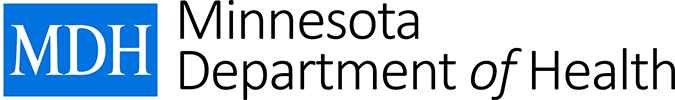 Minnesota Department of Health May 3, 2016 13:00 CST Action Steps: 
Local and tribal health departments: Please forward to hospitals, urgent care centers, clinics, and convenience clinics in your jurisdiction. 
Hospital and clinics: Please distribute to healthcare providers who treat patients presenting with new illness. 
Healthcare providers: Consider measles in patients presenting with clinically compatible symptoms between May 4 and May 26Isolate suspected measles cases and promptly report to MDH at 1-877-676-5414 (toll-free) or 651-201-5414 Obtain specimens for PCR (see lab factsheet: http://www.health.state.mn.us/divs/idepc/diseases/measles/hcp/labtesting.html ) Contact MDH if an individual is asking about an exposure to measles or about obtaining post-exposure prophylaxis due to an exposure to measles 
A case of laboratory-confirmed measles has been identified in a 6 year-old Hennepin County resident. The case was infectious while on an international flight from Amsterdam to Minneapolis on April 28. Measles was laboratory confirmed by PCR at the Minnesota Department of Health’s Public Health Laboratory. Clinical symptoms were compatible with measles including cough, conjunctivitis, fever and rash. The child was unvaccinated.Rash onset occurred on May 1, 2016. The case is considered to be infectious from April 27, 2016 through May 5, 2016. Secondary cases in Minnesota would be expected to have onset between May 4 and May 26, 2015. Exposures mainly occurred at a single health care facility in Hennepin County. There is little risk of exposure to the general public. Exposed individuals (contacts) are being notified and given information about how to obtain post-exposure prophylaxis, if indicated. Contacts have been advised to seek post-exposure prophylaxis at the location in which the exposure took place. However, individuals accompanying those contacts may seek care at any healthcare facility. Providers are encouraged to call MDH if there is any question about whether an individual should receive post-exposure prophylaxis or how to obtain it.Additional information about measles for health professionals found here: http://www.health.state.mn.us/divs/idepc/diseases/measles/hcp/index.htmlA copy of this HAN is available in PDF and Word format at www.health.state.mn.us/han/. The content of this message is intended for public health and health care personnel and response partners who have a need to know the information to perform their duties. It is for official use only. Do not distribute beyond the intended recipient groups as described in the action items of this message.